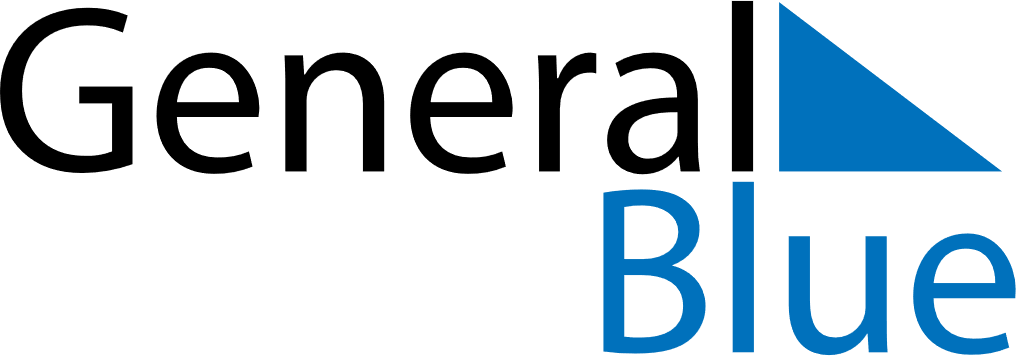 December 2022December 2022December 2022December 2022December 2022ParaguayParaguayParaguayParaguayParaguayParaguayParaguayParaguaySundayMondayTuesdayWednesdayThursdayFridaySaturday12345678910Virgin of Caacupe111213141516171819202122232425262728293031Christmas DayNew Year’s EveNOTES